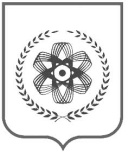 Томская областьгородской округзакрытое административно-территориальное образование СеверскДУМА ЗАТО  СЕВЕРСКМОЛОДЕЖНЫЙ ПАРЛАМЕНТ
РЕШЕНИЕОб избрании председателя Молодежного парламента11.10.2016                                                                                                        №  1	В соответствии с разделом 4 Положения о Молодежном парламенте, утвержденного  Решением Думы ЗАТО Северск  от 28.04.2016 № 13/11,                   МОЛОДЕЖНЫЙ ПАРЛАМЕНТ РЕШИЛ:Избрать  председателем  Молодежного  парламента  по  результатам  открытого голосования  Жаворонкову Татьяну Сергеевну.2. Разместить решение на официальном сайте Думы ЗАТО                    Северск в информационно-телекоммуникационной сети «Интернет»                         (http://duma-seversk.ru).Председатель  Молодежного парламента  					 	 Жаворонкова Т.С.